主催：特定非営利活動法人　アビリティクラブたすけあい　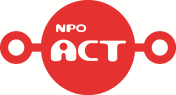 後援：武蔵野市　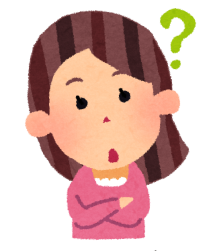 　　　　　　　　　　　　　　　　　　　　　　　　　特定非営利活動法人　アビリティクラブたすけあい公開講座　参加申込用紙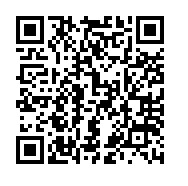 FAXでのお申込みの時は、この用紙に記入の上03-5302-0394へFAX送信ください						ＪＲ・京王井の頭線　吉祥寺駅より徒歩5分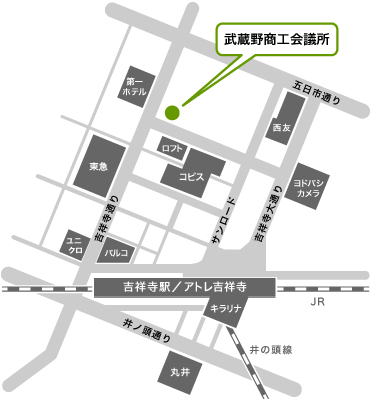 ご注意ください会場には公共交通機関でおいでください　　　会場に駐車場はありません駐輪場の利用台数には限りがあります。開催日の連絡先は・・・　　090-6547-4530　まで武蔵野商工会議所に電話をされても対応はされません。当日のお問合せの際は必ず上記にお電話ください。本講座はNPO法人　アビリティクラブたすけあい　の会員向け講座を一般公開して行うものです。本会会員の方は無料で受講頂けますが、会員以外の方には受講料1000円を申し受けます。NPO法人　アビリティクラブたすけあい　では、赤ちゃんからお年寄りまで、障がいがあっても　なくても、地域で自分らしく暮らせるように自立支援をする活動を、市民が中心となり行っています。現在、都内に7000人近い会員が在籍するNPO団体です。講座名知りたい！思春期・青年期の心　　　子どもの心を理解し、ともに支えよう　～思春期、青年期～知りたい！思春期・青年期の心　　　子どもの心を理解し、ともに支えよう　～思春期、青年期～知りたい！思春期・青年期の心　　　子どもの心を理解し、ともに支えよう　～思春期、青年期～知りたい！思春期・青年期の心　　　子どもの心を理解し、ともに支えよう　～思春期、青年期～お名前所属いずれかに〇を①ＡＣＴ会員お名前所属いずれかに〇を②一般お名前所属いずれかに〇を③ワーカーズメンバー連絡先電話FAX連絡先E-mail